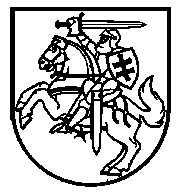 LIETUVOS RESPUBLIKOS ŠVIETIMO, MOKSLO IR SPORTO MINISTRASĮSAKYMASDĖL DOKTORANTŪROS TEISĖS SUTEIKIMO2019 m. vasario 22 d. Nr. V-160Vadovaudamasis Lietuvos Respublikos mokslo ir studijų įstatymo 54 straipsnio 1 dalimi, Mokslo doktorantūros nuostatų, patvirtintų Lietuvos Respublikos švietimo ir mokslo ministro 2017 m. kovo 8 d. įsakymu Nr. V-149 „Dėl Mokslo doktorantūros nuostatų patvirtinimo“, 5 punktu:1. T v i r t i n u Mokslo ir studijų institucijų, kurioms suteikiama doktorantūros teisė nurodytose mokslo kryptyse, sąrašą (pridedama).2. P r i p a ž į s t u netekusiu galios Lietuvos Respublikos švietimo ir mokslo ministro 2011 m. birželio 8 d. įsakymą Nr. V-1019 „Dėl doktorantūros teisės suteikimo“ su visais pakeitimais ir papildymais.Švietimo, mokslo ir sporto ministras	Algirdas MonkevičiusPATVIRTINTALietuvos Respublikos švietimo, mokslo ir  sporto ministro 2019 m. vasario 22 d. įsakymu Nr. V-160MOKSLO IR STUDIJŲ INSTITUCIJŲ, KURIOMS SUTEIKIAMA DOKTORANTŪROS TEISĖ NURODYTOSE MOKSLO KRYPTYSE, SĄRAŠAS_____________________Mokslo sritisMokslo kryptisMokslo ir studijų institucija (institucijos)1. Gamtos mokslai1.1. MatematikaVilniaus universitetas1. Gamtos mokslai1.2. Fizika1.2.1. Vilniaus universitetas su Valstybiniu mokslinių tyrimų institutu Fizinių ir technologijos mokslų centru1. Gamtos mokslai1.2. Fizika1.2.2. Kauno technologijos universitetas  (dalyvaujant Pietų Danijos universitetui)1. Gamtos mokslai1.3. Chemija1.3.1. Kauno technologijos universitetas1. Gamtos mokslai1.3. Chemija1.3.2. Vilniaus universitetas su Valstybiniu mokslinių tyrimų institutu Fizinių ir technologijos mokslų centru1. Gamtos mokslai1.4. Biochemija1.4.1. Vilniaus universitetas1. Gamtos mokslai1.4. Biochemija1.4.2. Vytauto Didžiojo universitetas su Lietuvos sveikatos mokslų universitetu, Lietuvos agrarinių ir miškų mokslų centru1. Gamtos mokslai1.5. GeologijaVilniaus universitetas su Gamtos tyrimų centru1. Gamtos mokslai1.6. Fizinė    geografijaVilniaus universitetas su Klaipėdos universitetu, Gamtos tyrimų centru1. Gamtos mokslai1.7. Informatika1.7.1. Vilniaus universitetas1. Gamtos mokslai1.7. Informatika1.7.2. Kauno technologijos universitetas su Vytauto Didžiojo universitetu, Vilniaus Gedimino technikos universitetu1. Gamtos mokslai1.8. Biologija(iki 2019 m. vasario  6 d.  Biomedicinos mokslų   srities Biologijos kryptis)1.8.1. Lietuvos sveikatos mokslų universitetas1. Gamtos mokslai1.8. Biologija(iki 2019 m. vasario  6 d.  Biomedicinos mokslų   srities Biologijos kryptis)1.8.2. Vytauto Didžiojo universitetas su Gamtos tyrimų centru, Valstybiniu mokslinių tyrimų institutu Inovatyvios medicinos centru1. Gamtos mokslai1.8. Biologija(iki 2019 m. vasario  6 d.  Biomedicinos mokslų   srities Biologijos kryptis)1.8.3. Vilniaus universitetas1. Gamtos mokslai1.8. Biologija(iki 2019 m. vasario  6 d.  Biomedicinos mokslų   srities Biologijos kryptis)1.8.4. Lietuvos sporto universitetas (dalyvaujant Tartu universitetui (Estija))1. Gamtos mokslai1.9.  Biofizika(iki 2019 m. vasario 6 d.    Biomedicinos mokslų srities Biofizikos      kryptis)1.9.1. Vilniaus universitetas1. Gamtos mokslai1.9.  Biofizika(iki 2019 m. vasario 6 d.    Biomedicinos mokslų srities Biofizikos      kryptis)1.9.2. Lietuvos sveikatos mokslų universitetas su Vytauto Didžiojo universitetu1. Gamtos mokslai1.10. Ekologijair aplinkotyra(iki 2019 m. vasario 6 d. Biomedicinos mokslų srities Ekologijos ir aplinkotyros kryptis)1.10.1. Klaipėdos universitetas1. Gamtos mokslai1.10. Ekologijair aplinkotyra(iki 2019 m. vasario 6 d. Biomedicinos mokslų srities Ekologijos ir aplinkotyros kryptis)1.10.2. Vilniaus universitetas su Gamtos tyrimų centru1. Gamtos mokslai1.10. Ekologijair aplinkotyra(iki 2019 m. vasario 6 d. Biomedicinos mokslų srities Ekologijos ir aplinkotyros kryptis)1.10.3. Vytauto Didžiojo universitetas su  Lietuvos agrarinių ir miškų mokslų centru1. Gamtos mokslai1.11. Zoologija(iki 2019 m. vasario 6 d. Biomedicinos mokslų srities Zoologijoskryptis)Vilniaus universitetas su Gamtos tyrimų centru2. Technologijos mokslai 2.1.  Elektros ir elektronikos             inžinerija 2.1.1. Kauno technologijos universitetas2. Technologijos mokslai 2.1.  Elektros ir elektronikos             inžinerija 2.1.2. Vilniaus Gedimino technikos universitetas su Valstybiniu mokslinių tyrimų institutu Fizinių ir technologijos mokslų centru2. Technologijos mokslai 2.2. Statybos inžinerija2.2.1. Vilniaus Gedimino technikos universitetas2. Technologijos mokslai 2.2. Statybos inžinerija2.2.2. Kauno technologijos universitetas2. Technologijos mokslai 2.3. Transporto inžinerijaVilniaus Gedimino technikos universitetas su Vytauto Didžiojo universitetu, Klaipėdos universitetu, Kauno technologijos universitetu2. Technologijos mokslai 2.4.  Aplinkos inžinerija (iki 2012 m. spalio 24        d. Aplinkos inžinerija      ir kraštotvarka) 2.4.1. Kauno technologijos universitetas su Vytauto Didžiojo universitetu, Lietuvos energetikos institutu2. Technologijos mokslai 2.4.  Aplinkos inžinerija (iki 2012 m. spalio 24        d. Aplinkos inžinerija      ir kraštotvarka) 2.4.2. Vilniaus Gedimino technikos universitetas2. Technologijos mokslai 2.5. Chemijos inžinerija2.5.1. Vilniaus universitetas2. Technologijos mokslai 2.5. Chemijos inžinerija2.5.2. Kauno technologijos universitetas2. Technologijos mokslai 2.6. Energetika irtermoinžinerijaKauno technologijos universitetas su Lietuvos energetikos institutu2. Technologijos mokslai 2.7. Informatikos inžinerija2.7.1. Vilniaus universitetas2. Technologijos mokslai 2.7. Informatikos inžinerija2.7.2. Kauno technologijos universitetas su Vilniaus Gedimino technikos universitetu2. Technologijos mokslai 2.8. Medžiagų inžinerija2.8.1. Vilniaus universitetas su Valstybiniu mokslinių tyrimų institutu Fizinių ir technologijos mokslų centru2. Technologijos mokslai 2.8. Medžiagų inžinerija2.8.2. Kauno technologijos universitetas2. Technologijos mokslai 2.8. Medžiagų inžinerija2.8.3. Vilniaus Gedimino technikos universitetas2. Technologijos mokslai 2.9. Mechanikos inžinerija2.9.1. Kauno technologijos universitetas su Vytauto Didžiojo universitetu2. Technologijos mokslai 2.9. Mechanikos inžinerija2.9.2. Vilniaus Gedimino technikos universitetas2. Technologijos mokslai 2.10. Matavimų inžinerija Kauno technologijos universitetas3. Medicinos ir      sveikatos mokslai3.1. Medicina3.1.1. Lietuvos sveikatos mokslų universitetas3. Medicinos ir      sveikatos mokslai3.1. Medicina3.1.2. Vilniaus universitetas3. Medicinos ir      sveikatos mokslai3.2. Odontologija3.2.1. Lietuvos sveikatos mokslų universitetas3. Medicinos ir      sveikatos mokslai3.2. Odontologija3.2.2. Vilniaus universitetas3. Medicinos ir      sveikatos mokslai3.3. FarmacijaLietuvos sveikatos mokslų universitetas3. Medicinos ir      sveikatos mokslai3.4. Visuomenės        sveikata3.4.1. Lietuvos sveikatos mokslų universitetas3. Medicinos ir      sveikatos mokslai3.4. Visuomenės        sveikata3.4.2. Vilniaus universitetas3. Medicinos ir      sveikatos mokslai3.5. SlaugaLietuvos sveikatos mokslų universitetas1.	4.Žemės ūkio 2.	   mokslai4.1. AgronomijaVytauto Didžiojo universitetas su Lietuvos agrarinių ir miškų  mokslų centru1.	4.Žemės ūkio 2.	   mokslai4.2. Veterinarija (iki 2012 d. spalio 24 d.Veterinarinė medicina)Lietuvos sveikatos mokslų universitetas1.	4.Žemės ūkio 2.	   mokslai4.3. Gyvūnų mokslai (iki 2019 m. vasario  6 d    Zootechnika)Lietuvos sveikatos mokslų universitetas1.	4.Žemės ūkio 2.	   mokslai4.4. Miškotyra Vytauto Didžiojo universitetas su Lietuvos agrarinių ir miškų  mokslų centru5. Socialiniai mokslai 5.1. Teisė5.1.1. Mykolo Romerio universitetas su Vytauto Didžiojo universitetu5. Socialiniai mokslai 5.1. Teisė5.1.2. Vilniaus universitetas5. Socialiniai mokslai 5.2. Politikos mokslai5.2.1. Vilniaus universitetas5. Socialiniai mokslai 5.2. Politikos mokslai5.2.2. Vytauto Didžiojo universitetas su  Generolo Jono Žemaičio karo akademija, Kauno technologijos universitetu, Klaipėdos universitetu5. Socialiniai mokslai 5.3. Vadyba (iki 2012 m. spalio 24 d.    Vadyba ir            administravimas)5.3.1. Vilniaus universitetas5. Socialiniai mokslai 5.3. Vadyba (iki 2012 m. spalio 24 d.    Vadyba ir            administravimas)5.3.2. Vilniaus Gedimino technikos universitetas5. Socialiniai mokslai 5.3. Vadyba (iki 2012 m. spalio 24 d.    Vadyba ir            administravimas)5.3.3. „ISM Vadybos ir ekonomikos universitetas“, UAB  (dalyvaujant Aarhus universitetui (Danija), BI Norvegijos verslo mokyklai, Tartu universitetui (Estija))5. Socialiniai mokslai 5.3. Vadyba (iki 2012 m. spalio 24 d.    Vadyba ir            administravimas)5.3.4. Kauno technologijos universitetas5. Socialiniai mokslai 5.3. Vadyba (iki 2012 m. spalio 24 d.    Vadyba ir            administravimas)5.3.5. Vytauto Didžiojo universitetas su Klaipėdos universitetu, Mykolo Romerio universitetu, Šiaulių universitetu5. Socialiniai mokslai 5.4. Ekonomika5.4.1. Vilniaus universitetas5. Socialiniai mokslai 5.4. Ekonomika5.4.2. Vilniaus Gedimino technikos universitetas su Lietuvos socialinių tyrimų centru, Lietuvos agrarinės ekonomikos institutu 5. Socialiniai mokslai 5.4. Ekonomika5.4.3. Kauno technologijos universitetas su Lietuvos energetikos institutu, Klaipėdos universitetu5. Socialiniai mokslai 5.4. Ekonomika5.4.4. Vytauto Didžiojo universitetas su  „ISM Vadybos ir ekonomikos universitetas“, UAB, Mykolo Romerio universitetu, Šiaulių universitetu5. Socialiniai mokslai 5.5. Sociologija5.5.1. Vilniaus universitetas5. Socialiniai mokslai 5.5. Sociologija5.5.2. Vytauto Didžiojo universitetas su  Lietuvos socialinių tyrimų centru, Kauno technologijos universitetu5. Socialiniai mokslai 5.6. Psichologija5.6.1. Vilniaus universitetas5. Socialiniai mokslai 5.6. Psichologija5.6.2. Vytauto Didžiojo universitetas su Mykolo Romerio universitetu5. Socialiniai mokslai 5.7. Edukologija5.7.1. Vytauto Didžiojo universitetas su Klaipėdos universitetu, Mykolo Romerio universitetu, Vilniaus universitetu5. Socialiniai mokslai 5.7. Edukologija5.7.2. Kauno technologijos universitetas, Lietuvos sporto universitetas, Šiaulių universitetas5. Socialiniai mokslai 5.8. Komunikacija ir informacija (iki 2012 m. spalio 24 d. Humanitarinių  mokslų srities kryptis Komunikacija ir      informacija)Vilniaus universitetas6. Humanitariniai     mokslai 6.1. Filosofija6.1.1. Vilniaus universitetas6. Humanitariniai     mokslai 6.1. Filosofija6.1.2. Vytauto Didžiojo universitetas su Lietuvos kultūros tyrimų institutu, Europos humanitariniu universitetu6. Humanitariniai     mokslai 6.2. TeologijaVytauto Didžiojo universitetas6. Humanitariniai     mokslai 6.3. Menotyra6.3.1. Kauno technologijos universitetas6. Humanitariniai     mokslai 6.3. Menotyra6.3.2. Vilniaus Gedimino technikos universitetas su Klaipėdos universitetu6. Humanitariniai     mokslai 6.3. Menotyra6.3.3. Vilniaus dailės akademija su Lietuvos kultūros tyrimų institutu, Lietuvos muzikos ir teatro akademija6. Humanitariniai     mokslai 6.3. Menotyra6.3.4. Vytauto Didžiojo universitetas 6. Humanitariniai     mokslai 6.4. Filologija 6.4.1. Vilniaus universitetas su Lietuvių literatūros ir tautosakos institutu6. Humanitariniai     mokslai 6.4. Filologija 6.4.2. Vytauto Didžiojo universitetas su Klaipėdos universitetu, Šiaulių universitetu, Lietuvių kalbos institutu6. Humanitariniai     mokslai 6.4. Filologija 6.4.3. Vytauto Didžiojo universitetas su Mykolo Romerio universitetu (iki 2019 m. sausio 2 d. į Mykolo Romerio universitetą įstojusių į doktorantūrą asmenų studijų užbaigimui)6. Humanitariniai     mokslai 6.5. Istorija ir archeologija (iki 2019 m. vasario 20 d.            Istorija)  6.5.1. Vilniaus universitetas su Lietuvos istorijos institutu6. Humanitariniai     mokslai 6.5. Istorija ir archeologija (iki 2019 m. vasario 20 d.            Istorija)  6.5.2. Vytauto Didžiojo universitetas su Klaipėdos universitetu6. Humanitariniai     mokslai 6.6. Etnologija6.6.1. Vytauto Didžiojo universitetas su Klaipėdos universitetu, Lietuvos istorijos institutu6. Humanitariniai     mokslai 6.6. Etnologija6.6.2. Vilniaus universitetas su Lietuvos muzikos ir teatro akademija, Lietuvių literatūros ir tautosakos institutu